Буква «Ь» и «Ъ».Раскрась буквы  черным  цветом, заштрихуй.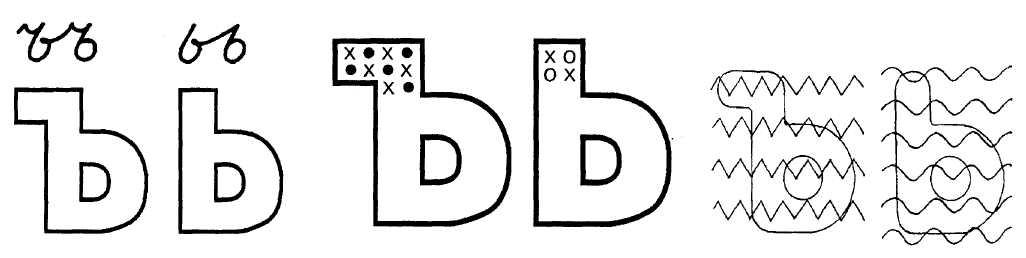 Сами буквы Ъ и Ь - особенные, так как не обозначают звука.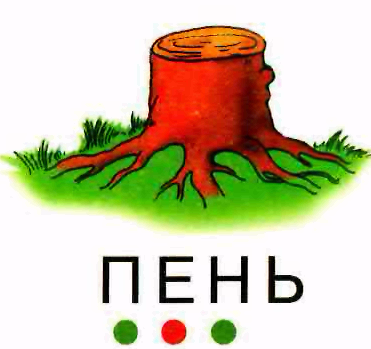 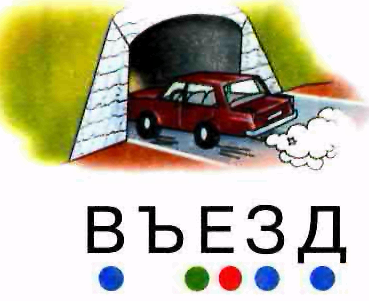 Слова с буквой Ь соедини с красной линией, а слова с буквой Ъ синей.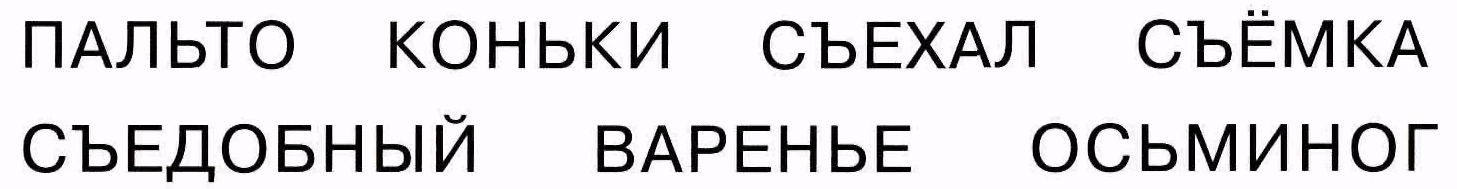 Прочитай слова. Чем они отличаются?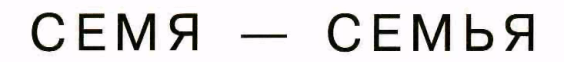 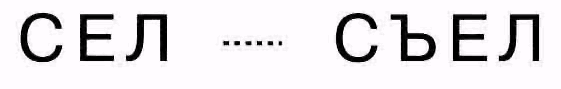 Напиши по образцу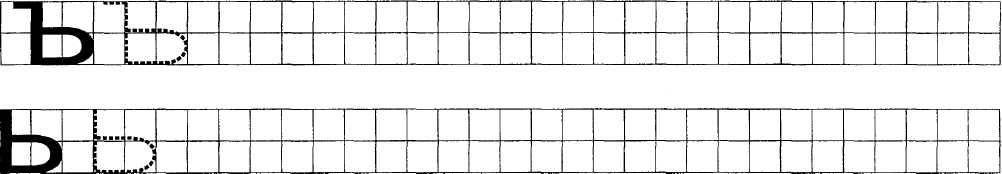 Читать Букварь стр. 64, 65, 66 Записать под диктовку слова: мол – моль, угол - уголь